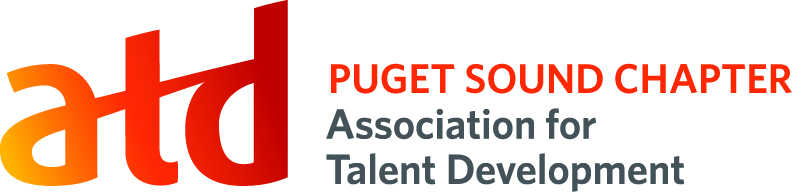 Position Title:  Partnerships Coordinator         Description: The Partnerships Coordinator increases visibility of the chapter by building strong relationships with local and National partners. Time Commitment:	5-10 hours on average per month, increasing to an average of 10-20 hours during months that partnership events are scheduledKey Competencies:	Relationship Building, Event Coordination, CommunicationPrimary Responsibilities:Establish relationships with local professional associations that support the broad range of competencies within ATD such as: coaching, organizational development, evaluation and measurement, instructional design, etc. Identify at least 2 opportunities per calendar year for ATD Puget Sound to co-sponsor events or activities with partnersLearn best practices from established partners and share learnings with ATDps BoardWork collaboratively with other Board members to ensure volunteer resources are secured  well in advance of partnership eventsWork collaboratively with the Director of Communications to ensure materials are updated, printed and ready for distribution at partnership eventsPromote partnerships and related events/ activities through ATDps social media, the website and other forms of communication by working with Director of CommunicationsSuccess Measures:Establishes partnerships with at least 3 professional associations in a calendar yearAttends at least one Board meeting to share best practices learned ATDps co-sponsors 2 events/ activities per calendar year with professional partnersCo-sponsored events are promoted on website at least 6 weeks in advanceAll events/ partnerships are published/ promoted in newsletter and chapter’s social mediaWorks collaboratively and respectfully with Board members and other volunteersPrivileges: Additional Expectations:Free attendance at Partnership eventsMember of ATD Puget Sound chapter for termPosition listed on resume and LinkedInPost comments/ engage in chapter’s social mediaPotential for career pathing to other Board rolesMeet success measures listed above